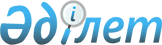 Об утверждении Правил по безопасности и охране труда на авиационно-химических работах и при работе со специальными жидкостями
					
			Утративший силу
			
			
		
					Приказ Председателя Комитета гражданской авиации Министерства транспорта и коммуникаций Республики Казахстан от 15 ноября 2004 года N 221. Зарегистрирован Министерством юстиции Республики Казахстан 23 ноября 2004 года N 3220. Утратил силу призом и.о. Министра транспорта и коммуникаций Республики Казахстан от 30 сентября 2010 года № 442.
      Сноска. Утратил силу приказом и.о. Министра транспорта и коммуникаций РК от 30.09.2010 № 442 (вводятся в действие с 01.01.2011).
      В соответствии с Законами Республики Казахстан "О безопасности и  охране труда", "О санитарно-эпидемиологическом благополучии населения", Правилами разработки и утверждения государственными органами нормативных правовых актов по безопасности и охране труда и Правилами разработки и утверждения государственными органами отраслевых нормативов по безопасности и охране труда, утвержденными  постановлением  Правительства Республики Казахстан от 11 ноября 2004 года N 1182, а также в целях обеспечения техники безопасности на авиационно-химических работах и при работе со специальными жидкостями, ПРИКАЗЫВАЮ: См. K070000251, K090000193, P070000721
      1. Утвердить прилагаемые Правила по безопасности и охране труда на авиационно-химических работах и при работе со специальными жидкостями.
      2. Контроль за исполнением настоящего приказа возложить на заместителя Председателя Комитета гражданской авиации Министерства транспорта и коммуникаций Республики Казахстан Наурзалиева Б.М. 
      3. Настоящий приказ вступает в силу со дня государственной регистрации в Министерстве юстиции Республики Казахстан. 
      Согласовано
      Вице-Министр труда и
      социальной защиты населения
      Республики Казахстан
      16 ноября 2004 г.
      Согласовано
      Председатель Комитета
      Государственного санитарно-
      эпидемиологического надзора
      Министерства здравоохранения
      Республики Казахстан
      18 ноября 2004 г. Правила по безопасности и охране труда
на авиационно-химических работах и при работе
со специальными жидкостями
1. Общие требования безопасности труда
      1. Настоящие Правила по безопасности и охране труда на авиационно-химических работах и при работе со специальными жидкостями (далее - Правила) содержат основные положения по безопасности и охране труда при выполнении авиационно-химических работ, связанных с транспортировкой, приемом, хранением, выдачей, применением, а также сбором отработанных жидкостей на авиационных предприятиях и в организациях гражданской авиации (далее - организации). 
      2. В число специальных жидкостей (далее - спецжидкости) включены применяющиеся при эксплуатации, ремонте и техническом обслуживании воздушных судов и авиадвигателей топливо, органические растворители, специальные моющие, противообледенительные и противоводокристаллизационные жидкости, а также их компоненты, неорганические кислоты и другие продукты специального назначения, указанные в номенклатуре авиационных топлив, масел, смазок и спецжидкостей, применяемых на воздушных судах гражданской авиации Республики Казахстан, установленной Правилами подготовки воздушного судна к полету, утвержденными Приказом Председателя Комитета гражданской авиации Министерства транспорта и коммуникаций Республики Казахстан от 19 декабря 2003 года N 588, зарегистрированным в Реестре государственной регистрации нормативных правовых актов Республики Казахстан за N 2673. 
      3. Все спецжидкости должны расходоваться только на те цели, для которых они предусмотрены соответствующей нормативно-технической документацией, утверждаемой в установленном порядке. 
      4. На основании настоящих Правил и других нормативных документов, регламентирующих проведение работ с конкретными спецжидкостями, в организациях могут быть разработаны с учетом местных условий инструкции по безопасности и охране труда в соответствии с порядком, утвержденным уполномоченным органом. 
      5. Спецжидкости относятся к вредным веществам и являются токсичными для организма человека. 
      6. Токсичность спецжидкостей или входящих в их состав компонентов определяется степенью поражения органов или систем организма человека и классифицируется классами опасности вещества в соответствии с токсическими свойствами спецжидкостей. 
      7. Степень риска поражения человека спецжидкостями зависит от: 
      1) их физико-химических свойств (летучесть, растворимость); 
      2) внешних условий среды (температура и влажность воздуха); 
      3) концентрации самих спецжидкостей; 
      4) концентрации паров, газов или аэрозолей спецжидкостей в воздухе;
      5) продолжительности их воздействия на человека; 
      6) наличия в воздухе паров, газов или аэрозолей нескольких спецжидкостей, токсическое действие каждой из которых может усиливаться в сочетании с другими. 
      8. Спецжидкости могут проникать в организм человека через органы дыхания, желудочно-кишечный тракт, поврежденную и незащищенную средствами индивидуальной защиты кожу в виде паров, аэрозолей и жидкости. 
      9. При попадании спецжидкости внутрь организма человека могут возникать отравления различной формы, а при попадании на кожные покровы или в глаза спецжидкости могут оказывать раздражающее или разъедающее действие различной степени тяжести. 
      10. Многие из спецжидкостей горючие (то есть возгораются от постороннего источника воспламенения: пламя, искра, нагретое тело) и взрывоопасные (то есть образуют с воздухом смеси, способные взрываться), что может быть определено в соответствии с характеристиками способности спецжидкостей к самовозгоранию при контакте с другими веществами. 
      11. Для характеристики пожарной опасности спецжидкостей применяются следующие показатели: 
      1) нижний и верхний температурные пределы взрываемости насыщенных паров в воздухе; 
      2) температура самовоспламенения паров в воздухе; 
      3) способность спецжидкостей к самовозгоранию. 
      12. Нижним и верхним температурными пределами взрываемости называются наиболее низкая и наиболее высокая температуры спецжидкости соответственно, при которых ее насыщенные пары в смеси с воздухом способны воспламеняться в замкнутом объеме от постороннего источника воспламенения. 
      13. Температурой самовоспламенения называется наиболее низкая температура, при которой смесь паров жидкости с воздухом воспламеняется за счет тепла реакции окисления. 
      14. Самовозгорание жидкостей происходит за счет тепла реакции окисления, протекающей на воздухе при обычных (16-200С) температурах и зависит от площади контакта спецжидкости с воздухом - чем больше площадь соприкосновения спецжидкости с воздухом, тем быстрее происходит самонагревание жидкости и наступает ее воспламенение.  2. Требования к производственным
(технологическим) процессам
      15. Безопасность производственных процессов на авиационно-химических работах и при работе со спецжидкостями должна быть обеспечена соблюдением нормативных правовых актов, устанавливающих требования к производственным процессам. 
      16. Особое внимание в организации труда на авиационно-химических работах и при работе со спецжидкостями должно уделяться механизации и автоматизации технологических процессов - от приема спецжидкостей на склад организации до их непосредственного применения на рабочих местах. 
      17. В организации и ее структурных подразделениях должен быть определен перечень применяемых токсичных, химически активных и взрыво- и пожароопасных веществ. 
      18. На рабочих местах и местах хранения спецжидкостей следует вывешивать инструкции, плакаты и предупредительные надписи о соблюдении требований безопасности при работе с данными веществами. 
      19. Погрузочно-разгрузочные работы, связанные со спецжидкостями, следует выполнять в соответствии с нормативными актами (отраслевые правила по охране труда, государственный стандарт), содержащими государственные нормативные требования охраны труда при погрузочно-разгрузочных работах. 
      20. Места погрузочно-разгрузочных работ должны быть оборудованы знаками безопасности ("Запрещается пользоваться открытым огнем", "Запрещается курить" и тому подобное) в соответствии с государственным стандартом, устанавливающим требования к знакам безопасности. 
      21. Не допускается выполнять погрузочно-разгрузочные работы со спецжидкостями при обнаружении несоответствия тары требованиям нормативно-технической документации, неисправности тары, а также при отсутствии маркировки и предупредительных надписей на ней. 
      22. При ручных работах по погрузке, выгрузке и сортировке спецжидкостей не допускается: 
      1) переносить упаковки со спецжидкостями на спине, плече; 
      2) кантовать, волочить или перебрасывать упаковки со спецжидкостями, как в потребительской, так и в транспортной таре. 
      Спецжидкости в хрупкой, стеклянной упаковке допускается переносить работниками и только в корзинах или обрешетках, предварительно убедившись в их исправности. 
      23. Приготовление растворов жидкостей "Арктика", "Арктика ДГ", "Арктика-200" (далее - жидкости "Арктика"), "Octaflo eg" следует производить с помощью специально предназначенного для этого оборудования или в моечных машинах. 
      24. Обработка воздушного судна жидкостями "Арктика", "Octaflo eg" должна производиться с максимальной осторожностью после окончания всех других работ по обслуживанию воздушного судна. Работник во время обработки самолета должен стоять так, чтобы воздушный поток не сносил распыляемую жидкость в его сторону. 
      25. Работы с противоводокристаллизационными жидкостями внутри помещения должны производиться при максимальной герметизации технологического оборудования, при наличии противопожарных средств и приточно-вытяжной вентиляции в целях исключения возможного контакта работников с парами спецжидкостей. 
      26. Заправку и дозаправку гидросистем и гидроагрегатов жидкостями "НГЖ-4", "НГЖ-5у", "АМГ-10", "АМГ-10Б" и "Гидроникойл FH 51" необходимо производить закрытым способом, с использованием специальных заправщиков. 
      27. Производственные участки, где производятся работы с жидкостями "НГЖ-4", "НГЖ-5у" должны быть изолированы от других помещений, чтобы исключить воздухообмен между ними. 
      28. При организации работ, выполняемых с применением растворителей и смывок, следует руководствоваться нормативными правовыми актами. 
      29. Мойка воздушных судов должна производиться на специальных площадках, оборудованных приспособлениями для сбора отходов (смывов).
      30. Мойка воздушных судов с применением моющих средств должна выполняться в соответствии с требованиями отраслевых нормативно-технических документов. 
      31. При работах со спецжидкостями необходимо соблюдать максимальную осторожность и аккуратность, не допуская разбрызгивания жидкостей или пролива их на пол, специальную одежду, оборудование. В случаях пролива жидкостей облитые места должны быть обработаны в соответствии со способами обработки поверхностей при проливе спецжидкостей, указанными в Приложении 1 к настоящим Правилам. 
      Работы по ликвидации аварий должны производиться под наблюдением назначенных руководителем организации ответственных должностных лиц.  3. Требования к производственному оборудованию
      32. Производственное оборудование, предназначенное для приема, транспортировки, хранения, выдачи и заправки в воздушные суда спецжидкостей, должно соответствовать государственным стандартам, устанавливающим общие требования безопасности к производственному оборудованию и рабочим местам, а также отраслевым нормативно-техническим документам, содержащим требования по охране труда к конкретному производственному оборудованию. 
      33. Тара, инвентарь и инструмент, предназначенные для работ (в том числе для открывания бочек и другой тары со спецжидкостями), связанных с использованием спецжидкостей, должны быть изготовлены из материала, не образующего искры при ударе и не накапливающего статического электричества. 
      34. При проведении работ со спецжидкостями особое внимание должно уделяться исправности заземляющих устройств, исключающих образование зарядов статического электричества.   4. Требования к производственным помещениям и
площадкам (для процессов, выполняемых
вне производственных помещений) 
      35. Территория и производственные помещения (здания, сооружения и тому подобное), предназначенные для проведения работ и хранения спецжидкостей, должны быть оборудованы в соответствии с нормативными актами (строительные нормы и правила, отраслевые правила по охране труда), содержащими государственные нормативные требования охраны труда, а также отраслевыми нормативно-техническими документами, устанавливающими требования к территории, производственным помещениям и организации рабочих мест с целью обеспечения безопасности проведения работ и хранения спецжидкостей. 
      36. В помещениях, где проводятся работы со спецжидкостями, стены должны покрываться на высоту не менее 2 метров от пола несгораемыми материалами, позволяющими производить их очистку от загрязнений. Двери с обеих сторон должны быть обиты негорючим и легкомоющимся материалом. 
      37. Пол помещений должен быть выполнен из материала, не проницаемого для спецжидкостей. В полу должны быть предусмотрены сточные канавки для отвода пролитых спецжидкостей в специальные емкости, из которых они в дальнейшем должны утилизироваться. 
      38. Помещения, где применяются спецжидкости, следует оборудовать механической приточно-вытяжной вентиляцией, которая должна быть автономной от общеобменной вентиляции других производственных помещений. 
      39. Кроме общеобменной приточно-вытяжной вентиляции в помещениях необходимо оборудовать местный отсос паров и аэрозолей от ванн, различных машин и других источников выделения вредных веществ в воздух путем установки зонтов и устройства бортовых отсосов воздуха. 
      40. Система вентиляции должна надежно обеспечивать отсутствие в воздухе помещений вредных веществ выше их предельно допустимых концентраций.
      41. Для сушки деталей, окрашенных лакокрасочными материалами, содержащими бензол, следует оборудовать специальные сушильные камеры, подключенные к вытяжной вентиляции. 
      42. Помещения для расфасовки и перезатаривания спецжидкостей, кроме общеобменной приточно-вытяжной вентиляции, следует оборудовать дополнительно аварийной вентиляцией, которая должна включаться снаружи помещения. 
      Вентиляционное оборудование должно быть во взрывобезопасном исполнении. 
      43. Освещенность рабочих мест при работе со спецжидкостями должна соответствовать требованиям действующих строительных норм и правил, а также отраслевой нормативно-технической документации. 
      44. При необходимости цехи и участки следует оборудовать подъемно-транспортными средствами соответствующей грузоподъемности. P090002117
      45. Погрузочно-разгрузочные работы при применении спецжидкостей, должны быть механизированы, использование ручного труда необходимо максимально ограничить. 
      46. Для оказания первой помощи при несчастных случаях при работе со спецжидкостями в доступном для всех работников месте следует размещать аптечку для оказания первой помощи при работе со спецжидкостями, предлагаемый состав которых указан в Приложении 2 к настоящим Правилам. 
      47. Цехи и участки, в которых применяются спецжидкости, следует оборудовать телефонной или другой местной связью и сигнализацией. 
      48. В помещениях не допускается хранить тару, где применяются горючие и взрывоопасные спецжидкости. 
      49. В цехах и на участках следует иметь специальные насосы и другое оборудование, необходимое для перекачки и переливания жидкостей. Не допускается переливать спецжидкости путем засасывания их ртом для создания сифона. 
      50. Помещения, в которых хранятся и применяются спецжидкости, а также рабочие места необходимо содержать в чистоте и порядке. Регулярно в конце смены должна проводиться тщательная уборка помещений, очистка оборудования, полов и стен. Источники газовыделений от спецжидкостей должны быть закрыты (закупорены). Остатки горючих жидкостей необходимо сдавать на склад. Использованную ветошь и другой обтирочный материал следует выносить в специально отведенные места. После окончания работы помещения закрываются и принимаются меры по исключению допуска в них посторонних лиц. 
      51. Электрооборудование помещений, предназначенных для выполнения работ со спецжидкостями и их хранения, должно быть во взрывобезопасном исполнении и соответствовать отраслевым нормативным правовым актам и нормативно-техническим документам, устанавливающим требования безопасности к электрооборудованию. 
      52. На объектах организаций гражданской авиации, в которых применяются или хранятся спецжидкости, должен быть установлен строгий противопожарный режим, соответствующий нормативному правовому акту по пожарной безопасности в Республике Казахстан, а также отраслевой нормативно-технической документации. 
      53. Для работающих со спецжидкостями в доступных местах и с учетом удобства ознакомления с ними должны находиться инструкции по охране труда в соответствии с конкретными условиями данного производства.
      54. При входе в цех, на стенах, ограждениях и проходах на видных местах следует вывешивать предупредительные надписи: "Огнеопасно", "Не курить", "Легко воспламеняется" и т.п. 
      55. Хранение на рабочих местах запаса спецжидкостей разрешается только в количествах, необходимых для проведения технологического процесса в течение смены, в специально отведенных местах, без доступа к ним посторонних лиц. 
      Контроль наличия и правильности использования спецжидкостей необходимо осуществлять в течение всей рабочей смены. 
      56. Не допускается применять не предусмотренные технологическим процессом спецжидкости, посуду и емкости без маркировки со сведениями о спецжидкости.   5. Требования к способам хранения и транспортировки
исходных материалов, заготовок, полуфабрикатов, готовой
продукции и отходов производства
      57. Спецжидкости могут перевозиться всеми видами транспорта в соответствии с правилами перевозок, действующими на этих видах транспорта.
      58. Тара для перевозки спецжидкостей должна быть исправной и герметично закрытой. 
      59. Спецжидкости, упакованные в хрупкую, легкопробиваемую тару, изготовленную из стекла, фарфора и полимерных материалов, следует перевозить в специальной транспортной таре (деревянных ящиках, корзинах, укупорках и тому подобное), с заполнением свободных мест инертными к спецжидкостям прокладочными материалами. 
      60. Каждое тарное место должно иметь ярлык с наименованием спецжидкости и соответствующую предупредительную надпись согласно маркировке тары и условиям хранения спецжидкостей. 
      61. При разгрузке жидкостей необходимо предварительно убедиться в отсутствии их пролива. Пролитую спецжидкость необходимо тщательно собрать, а загрязненное место обработать в соответствии со способами обработки поверхностей при проливах спецжидкостей. 
      62. При перевозке спецжидкостей транспортом необходимо тщательно закреплять все тарные места. 
      Перевозка спецжидкостей вместе с продовольствием, вещевым имуществом или людьми не допускается. 
      63. Водители автотранспорта, перевозящие спецжидкости, должны быть ознакомлены со свойствами перевозимого груза и требованиями по охране труда при обращении с ним. 
      64. Прибывшие в адрес организации спецжидкости следует немедленно сдавать на склад. 
      65. Прием спецжидкостей следует производить постоянной комиссией, назначаемой руководителем организации. О приемке спецжидкостей составляется акт приемки. 
      66. Склады для спецжидкостей следует размещать в отдельных закрытых, хорошо вентилируемых помещениях. Допускается размещение складов в изолированных секциях или пристройках к отдельно стоящим на территории организации складским зданиям, а также с учетом условий хранения - на открытых площадках под навесами с соблюдением маркировки тары и условий хранения спецжидкостей. 
      67. Для отделки стен склада необходимо использовать материалы, допускающие их легкую очистку. Полы должны иметь ровную и гладкую легкомоющуюся поверхность и соответствующий уклон для стока вод. 
      68. Помещение склада должно иметь механическую вытяжную вентиляцию и естественный приток воздуха. 
      69. На складе спецжидкости следует размещать строго по сортам или группам, при этом необходимо обеспечивать раздельное хранение веществ, смеси или пары которых образуют взрыво- и пожароопасные концентрации. 
      70. Спецжидкости в бутылях, банках и бидонах должны храниться на приставных полках или стеллажах. 
      Укладывать банки, бочки, бидоны следует по ширине не более двух штук, по длине - не более пятнадцати штук, по высоте на стеллажах - не более одного ряда, в штабелях - не более двух рядов с прокладками между ними. 
      71. Бочки с небольшими заливными отверстиями допускается складировать на полках или стеллажах с верхним положением этих отверстий.
      72. Жидкости "НГЖ-4", "НГЖ-5у" следует хранить в складских помещениях закрытого типа отдельно от других спецжидкостей. 
      73. Для перемещения спецжидкостей по складу необходимо использовать специальные тележки и другие средства механизации. 
      74. Хранить спецжидкости допускается только в исправной, маркированной и опломбированной таре, резервуаре, емкости. При обнаружении негерметичности тары принимаются меры по устранению дефекта или перезатариванию жидкости. Не допускается отправлять спецжидкости в неопломбированных таре, резервуаре, емкости. 
      75. Выдача спецжидкостей на складах организации должна производиться лицам по установленным приходно-расходным документам как продукт строгой отчетности. 
      76. При обращении с отработанными спецжидкостями соблюдаются те же меры предосторожности, что и для жидкостей, не бывших в употреблении.
      Отработанные жидкости собираются в специальные емкости, а затем утилизируются или регенерируются. 
      77. Отработанные спецжидкости должны собираться раздельно по группам, маркам, сортам. Смешение отработанных спецжидкостей не допускается. 
      78. Мойка бочек, бидонов и другой тары из-под растворителей и смывок должна производиться в специальных помещениях или на отдельных моечных площадках, с применением пожаробезопасных технических средств.
      79. В помещениях, предназначенных для хранения тары, проведение работ со спецжидкостями не допускается. 
      80. Порожние металлические бочки из-под растворителей и смывок должны храниться с плотно закрытыми пробками, на специально отведенных открытых площадках, расположенных на расстоянии не менее 50 метров от склада и других зданий и сооружений. 
      81. Отработанные жидкости "НГЖ-4", "НГЖ-5у" затаривают в сухие чистые бидоны из белой жести емкостью 20 литров или в сухие чистые бочки емкостью 100-200 литров. Внутренний вкладыш крышки бидонов запаивается.   6. Режим труда и отдыха работающих на производстве
      82. Режимы труда и отдыха при работе со спецжидкостями устанавливаются в соответствии с нормами трудового законодательства Республики Казахстан, а также конкретных условий труда каждого производства, характера производственной деятельности и динамики функционального состояния работающих. 
      83. Работа со спецжидкостями в условиях превышения гигиенических нормативов возможна только при использовании средств индивидуальной защиты или при сокращении времени воздействия вредных веществ - защита временем.   7. Требования к профессиональному отбору и проверке
знаний работников по вопросам безопасности и охраны труда
      84. Лица, работающие со спецжидкостями должны быть профессионально пригодны, то есть пройти профессиональный отбор, медицинский осмотр, а также оформление допуска (наряда) при производстве работ в соответствии с действующим законодательством. 
      85. В организации и ее структурных подразделениях соответствующим руководителем определяется перечень должностных лиц, допускаемых к работе со спецжидкостями, их получению со склада и транспортировке. 
      86. К работе со спецжидкостями лица, моложе 18 лет, не допускаются.
      87. К работе со спецжидкостями не допускаются женщины в период беременности и кормления ребенка грудью. 
      88. Все работающие должны проходить профессионально-техническую подготовку в объеме требований квалификационной характеристики по специальности и в соответствии с программами профессионального обучения, включающими требования безопасности при работе со спецжидкостями.
      89. По решению руководителя организации выполнение отдельных разовых работ со спецжидкостями, требующих проведения дополнительных мероприятий по обеспечению безопасности труда, осуществляется по наряду-допуску. 
      90. Повторная проверка знаний проводится не реже одного раза в 12 месяцев. 
      91. Инструктажи по безопасности труда на рабочем месте должны проводиться не реже одного раза в три месяца и завершаться проверкой знаний работником, проводившим инструктаж. 
      92. Лица, показавшие неудовлетворительные знания, к самостоятельной работе не допускаются и должны пройти инструктаж и проверку знаний повторно.   8. Требования по обеспечению работающих на производстве
спецодеждой, специальной обувью и другими средствами
индивидуальной защиты и по применению средств защиты
      93. Работники, занятые на работах с вредными или опасными условиями труда и работающие со спецжидкостями, должны обеспечиваться средствами индивидуальной защиты. 
      94. Руководство организации должно обеспечить хранение, своевременную стирку, дезинфекцию, дегазацию и ремонт выданных работникам специальной одежды, специальной обуви и других средств индивидуальной защиты, а также их проверку в установленные сроки. 
      95. Руководство организации должно следить за тем, чтобы работники действительно пользовались выданными им специальной одеждой, специальной обувью и другими средствами индивидуальной защиты.
      96. Работники при получении специальной одежды, специальной обуви и других средств индивидуальной защиты должны быть проинструктированы о правилах пользования и ухода за ними в установленном порядке. 
      97. Для хранения и сушки спецодежды должны быть оборудованы специальные помещения. Специальная одежда должна храниться в отдельных, закрывающихся шкафах. 
      Совместное хранение спецодежды и личной одежды не допускается. 
      98. В помещениях, где проводятся работы со спецжидкостями, не разрешается хранить и принимать пищу, а также курить. 
      99. Перед приемом воды (или другой питьевой жидкости) и курением необходимо вымыть руки, лицо горячей водой с мылом, прополоскать рот. 
      100. Перед приемом пищи (в комнате для приема пищи и в столовой) необходимо снять спецодежду, вымыть руки и лицо с мылом, прополоскать рот. 
      101. В процессе работы не следует касаться и растирать открытые участки кожи тела (лица, шеи, кистей рук и другие), а также слизистые оболочки глаз, носа и полости рта во избежание раздражающего действия микроскопических химических компонентов спецжидкостей. 
      102. Для предохранения кожи рук от действия спецжидкостей целесообразно применять защитные составы (расход на один раз - до 5 грамм).
      103. После окончания работы необходимо снять специальную одежду, обувь и другие средства индивидуальной защиты, разместить их в гардеробе и принять теплый душ.   9. Требования безопасности труда в аварийных ситуациях
      104. В случае обнаружения нарушений требований охраны труда, которые создают угрозу здоровью или личной безопасности, работник должен сообщить об этом руководителю работ. До устранения угрозы следует прекратить работу и покинуть опасную зону. 
      105. При несчастном случае, отравлении, внезапном заболевании необходимо немедленно оказать первую помощь пострадавшему с учетом характерных симптомов отравления и поражения спецжидкостями и мер по оказанию первой помощи, указанных в Приложении 3 к настоящим Правилам, затем вызвать врача или помочь доставить пострадавшего к врачу, а затем сообщить руководителю о случившемся. 
      106. При обнаружении пожара или признаков горения (задымление, запах гари, повышение температуры и тому подобное) необходимо немедленно уведомить об этом пожарную охрану в установленном порядке.
      107. До прибытия пожарной охраны нужно принять меры по эвакуации людей, имущества и приступить к тушению пожара. 
      108. Работникам следует организовать встречу с подразделениями пожарной охраны и оказать им помощь в выборе кратчайшего пути для подъезда к очагу пожара. 
      109. Для обеспечения безопасности личного состава работник должен сообщить подразделениям пожарной охраны, привлекаемым для тушения пожара, необходимые сведения об имеющихся вблизи либо непосредственно в очаге пожара опасных (взрывоопасных), взрывчатых, сильнодействующих ядовитых веществах. 
      110. Работники должны оказывать содействие пожарной охране при тушении пожара. 
      Способы обработки поверхностей 
      при проливе специальных жидкостей 
      __________________________________________________________________________ 
             Наименование            |    Пролив на пол    |   Пролив на 
             спецжидкостей           |                     |   оборудование 
      -------------------------------------------------------------------------- 
      Жидкости: "Арктика", "Арктика-   Cобрать при помощи   Собрать при помощи 
      200", "Арктика-ДГ", "OCTAFLO     песка или опилок,    ветоши, загрязненную 
      EG", "CT2", креолин фенольный,   загрязненное место   поверхность промыть 
      ПВК-жидкость "И", этиловый       промыть большим      большим количеством 
      спирт (головная фракция),        количеством воды,    воды и протереть 
      этилцеллозольв                   опилки закопать в    насухо 
                                       безопасном месте 
      ------------------------------------------------------------------------- 
      Средства моющие: "Аэрол",        Cобрать при помощи   Собрать при помощи 
      "Вертолин-74", "МС-8", "МС-15",  совка или ветоши,    ветоши, загрязненную  
      "Полинка", "Синвал", "Демос",    загрязненное место   поверхность промыть 
      моноэтаноламин, триэтаноламин    промыть водой        водой и протереть 
                                                            насухо 
      -------------------------------------------------------------------------  
      Ацетон, бензол, бензин "Б-70",   Cобрать при помощи   Собрать при помощи 
      бензин (марка БР-1, БР-2)        песка или опилок,    ветоши, загрязненную 
      бутилацетат, жидкость "АМ-       загрязненное место   поверхность продуть 
      70/10", керосин авиационный      продуть сжатым       сжатым воздухом,  
      (ТС-1), ксилол каменноугольный,  воздухом, опилки     ветошь сжечь в 
      Нефрас-С 50/170, ПВК-жидкости:   сжечь в безопасном   безопасном месте 
      "И-М", растворители: "Р-4",      месте, песок  
      "Р-5", "Р-6", "Р-40", "РКБ-1",   закопать 
      "645", "646", "647", "648", 
      "550", "651", "Сольвент", 
      смывка "СД (СП)", спирты: 
      бутиловый, изобутиловый, 
      изопропиловый, метиловый, 
      этиловые (технический, 
      очищенный марки "А"), толуол, 
      трихлорэтилен, уайт-спирит, 
      этилацетат 
      ------------------------------------------------------------------------- 
      Смывка "АФТ-1"                   Собрать при помощи   Собрать при 
                                       песка или опилок,    помощи ветоши, 
                                       загрязненное место   загрязненную 
                                       промыть бензином     поверхность 
                                       "Б-70" и продуть     промыть бензином 
                                       сжатым воздухом,     "Б-70" и продуть 
                                       опилки сжечь в       сжатым воздухом 
                                       безопасном месте 
      ------------------------------------------------------------------------- 
      Метиленхлорид, смывка "АС-1",    Собрать при помощи   Собрать при помощи 
      смывка "СНБ-9"                   песка или опилок,    ветоши, загрязненную 
                                       загрязненное место   поверхность продуть 
                                       продуть сжатым       сжатым воздухом, 
                                       воздухом, песок      ветошь закопать 
                                       (опилки) закопать 
      ------------------------------------------------------------------------- 
      Кислота олеиновая                Собрать при помощи   Собрать при помощи 
      ("Б" и "В")                      скребка, загрязнен-  ветоши, загрязненную  
                                       ное место промыть    поверхность продуть  
                                       бензином "Б-70" и    сжатым воздухом 
                                       продуть сжатым       и промыть бензином 
                                       воздухом             "Б-70" 
      ------------------------------------------------------------------------- 
      Кислоты: азотная, соляная,       Собрать при помощи   Собрать при помощи 
      серная                           асбеста, загрязнен-  асбеста, осторожно 
                                       ное место осторожно  промыть водой и 
                                       промыть большим      нейтрализовать 
                                       количеством воды,    насыщенным водным 
                                       после чего засыпать  раствором 
                                       кальцинированной     кальцинированной 
                                       содой, асбест        соды 
                                       закопать 
      ____________________________________________________________________ 
      Приложение 2                   
      к Правилам по безопасности и охране труда   
      на авиационно-химических работах       
      и при работе со специальными жидкостями    
                     Предлагаемый состав аптечки для оказания 
                первой помощи при работе со специальными жидкостями 
      __________________________________________________________________________ 
                Наименование                      |        Количество 
      -------------------------------------------------------------------------- 
       1.  Английская соль                                   200 грамм 
       2.  Бинт (стерильный) 100 мм х 5 м                      5 штук 
       3.  Борная кислота, 3-процентный раствор             200 миллилитров 
       4.  Вата (хирургическая) стерильная                   100 грамм 
       5.  Ванночка глазная                                    1 штук 
       6.  Глауберова соль                                   200 грамм 
       7.  Индивидуальный перевязочный пакет                   3 штук 
       8.  Йод, спиртовой раствор в ампулах                   30 ампул 
       9.  Магнезия жженая                                   150 грамм 
      10.  Мазь Вишневского                                  100 грамм 
      11.  Марганцевокислый калий                             10 грамм 
      12.  Мензурка (для выдачи лекарств)                      1  штук 
      13.  Мыльная вода                                        2 литра 
      14.  Натр двууглекислый (сода питьевая)                150 грамм 
      15.  Натр едкий, 1-процентный раствор                    2 литра 
      16.  Нашатырный спирт в ампулах                         10 ампул 
      17.  Перекись водорода, 3-процентный раствор            50 грамм 
      18.  Пипетка глазная                                     2 штук 
      19.  Сульфат меди                                      200 грамм 
      20.  Термометр                                           1 штук 
      21.  Уголь для промывания желудка                      200 грамм 
      22.  Эфирно-валериановые капли                          25 грамм 
      23.  Спирт этиловый, 76-процентный раствор             200 грамм 
      24.  Перевязочные и другие вспомогательные 
           материалы (бинт, бинт стерильный, бинт 
           эластичный, вата)                                 по 2 упаковки 
      ____________________________________________________________________ 
      Приложение 3                     
      к Правилам по безопасности и охране труда    
      на авиационно-химических работах       
      и при работе со специальными жидкостями     
                    Характерные симптомы отравления и поражения 
                   спецжидкостями и меры по оказанию первой помощи 
      __________________________________________________________________________ 
         Спецжидкость    |  Симптомы отравления    |   Первая помощь 
                         |  и поражения            | 
      -------------------------------------------------------------------------- 
      Рабочие жидкости 
      -------------------------------------------------------------------------- 
      Масло "АМГ-10",      При попадании на кожу -   Снять жидкость с кожи  
      "АМГ-10Б"            покраснение,              тампоном, смоченным 
                           зуд, жжение.              бензином, затем обмыть  
                                                     пораженный участок 
                                                     водой с мылом. 
      Жидкость АМ-70/10    При  попадании жидкости   Промыть глаза большим 
                           в глаза - резкая боль,    количеством воды 
                           покраснение, 
                           слезотечение 
      -------------------------------------------------------------------------- 
      Жидкость             При попадании на кожу -   Промыть пораженный 
      "Гидроникойл         покраснение, зуд,         участок кожи водой с мылом. 
      FH 51"               жжение. 
                           При попадании жидкости    Промыть глаза большим 
                           в глаза - резкая боль,    количеством воды, 
                           покраснение,              в случае необходимости 
                           слезотечение              обратиться к врачу. 
                                                     При попадании в желудочно- 
                                                     кишечный тракт - 
                                                     не применять рвотных 
                                                     средств. Как правило, 
                                                     необходимости в применении 
                                                     особых мер нет. 
                                                     При вдыхании паров - 
                                                     вынести пострадавшего 
                                                     на воздух 
      Жидкости "НГЖ-4"     При вдыхании - состояние  Вынести пострадавшего  
      и "НГЖ-5у"           опьянения, в тяжелых      на свежий воздух, при 
                           случаях - потеря          тяжелых отравлениях - 
                           сознания                  сделать искусственное 
                                                     дыхание 
                           При попадании на кожу -   Промыть теплой водой 
                           резкое покраснение,       с мылом или водным 
                           жжение                    раствором стирального 
                                                     порошка в концентрации 
                                                     1-2 грамма на 1 литр 
                                                     воды. Обработка кожи 
                                                     содой не допускается 
      -------------------------------------------------------------------------- 
      Технические моющие средства 
      -------------------------------------------------------------------------- 
      Средства моющие:     При попадании на кожу -   Промыть теплой водой 
      "Аэрол";             покраснение, чувство      с мылом пораженный участок 
      "Вертолин-74";       жжения.                   кожи 
      Кислота олеиновая; 
      МС-8,МС-15;          При попадании в глаза -   Промыть глаза большим 
      "Полинка";           покраснение,              количеством воды 
      "Синвал";            слезотечение, боль 
      триэтаноламин 
                           При вдыхании высоких      Вывести пострадавшего 
                           концентраций паров        на свежий воздух 
                           или аэрозолей - 
                           состояние опьянения, 
                           потеря ориентации 
      -------------------------------------------------------------------------- 
      Креолин фенольный    При попадании на кожу -   Обмыть пораженный участок 
      каменноугольный;     покраснение, зуд,         кожи теплой водой с мылом  
      моноэтаноламин;      чувство жжения 
      концентрат 
      жидкости СТ-2        При попадании в глаза -   Промыть глаза большим 
                           покраснение, резкая       количеством воды 
                           боль, слезотечение 
                           При вдыхании паров -      Вынести пострадавшего  
                           головная боль,            на свежий воздух, при 
                           головокружение, шум       тяжелых отравлениях - 
                           в ушах. При приеме        сделать искусственное  
                           внутрь - тошнота,         дыхание. При попадании 
                           рвота, боль в животе,     внутрь - промыть желудок 
                           судороги                  теплой водой с глауберовой 
                                                     солью (30 грамм на 1 литр 
                                                     воды) 
      -------------------------------------------------------------------------- 
      Смывки 
      -------------------------------------------------------------------------- 
      Смывки:              При попадании на кожу -   Удалить жидкость с кожи 
      "АС-1"; "АФТ-1";     чувство жжения, боль,     ватным тампоном, обмыть 
      "СНБ-9"              покраснение               теплой водой с мылом 
                           При вдыхании паров -      Вывести пострадавшего на 
                           головная боль, состояние  свежий воздух, дать крепкий 
                           опьянения, расстройство   чай или кофе 
                           равновесия 
                           В тяжелых случаях         При тяжелых отравлениях - 
                           тошнота, рвота,           дать вдохнуть нашатырный 
                           расстройство дыхания,     спирт, сделать искусствен- 
                           потеря сознания.          ное дыхание, тепло укрыть 
      -------------------------------------------------------------------------- 
      Смывка "СД (СП)"     При попадании на кожу     Промыть глаза или обмыть 
                           или глаза - резкая боль   пораженный участок кожи 
                                                     теплой водой или 2-х 
                                                     процентным раствором 
                                                     питьевой соды  
                           При вдыхании паров -      Вынести пострадавшего 
                           головная боль,            на свежий воздух, дать 
                           сонливость,               валериановые капли. 
                           утомляемость  
                           При вдыхании паров        При тяжелых отравлениях - 
                           высокой концентрации -    дать вдохнуть нашатырный 
                           потеря сознания           спирт, сделать искусствен- 
                           остановка дыхания         ное дыхание, тепло укрыть. 
                                                     После восстановления 
                                                     нормального дыхания дать 
                                                     крепкий чай или кофе. 
                                                     Применение адреналина 
                                                     противопоказано 
      -------------------------------------------------------------------------- 
      Растворители 
      ------------------------------------------------------------------------- 
      Ацетон               При вдыхании паров и      Вывести пострадавшего на 
                           при попадании внутрь -    свежий воздух, дать 
                           головокружение, состоя-   вдохнуть нашатырный спирт, 
                           ние опьянения, слабость,  внуть валериановые капли, 
                           кашель. В тяжелых         крепкий чай или кофе, 
                           случаях - тошнота,        тепло укрыть 
                           рвота, слезотечение, 
                           боли в желудке 
      -------------------------------------------------------------------------- 
      Бензин Б-70;         При вдыхании паров -      Вывести пострадавшего 
      бензин (марка БР-1,  возбуждение, состояние    на свежий воздух, 
      БР-2);               опьянения, головокру-     дать валериановые 
      нефрас-С;            жение, головная боль      капли 
      уайт-спирит 
                           При вдыхании паров        При тяжелых 
                           высокой концентрации -    отравлениях - 
                           нарушение дыхания,        сделать искусственное 
                           потеря сознания.          дыхание, дать креп- 
                                                     кий чай или кофе, 
                                                     тепло укрыть 
                           При попадании внутрь -    При приеме внутрь - 
                           рвота, боли в животе      промыть желудок  
                                                     водой, дать активи- 
                                                     рованный уголь 
                           При попадании в глаза -   Промыть глаза 2-х 
                           жжение, боль              процентным раствором 
                                                     питьевой соды 
      ------------------------------------------------------------------- 
      Бензол               При вдыхании паров -      Вынести пострадавшего 
                           головная боль, голово-    на свежий воздух, 
                           кружение, возбуждение,    дать вдохнуть наша- 
                           тошнота                   тырный спирт, 
                                                     сделать искусствен- 
                                                     ное дыхание, тепло 
                                                     укрыть. 
                           В тяжелых случаях -       При приеме внутрь - 
                           слабость, бледность       промыть желудок 
                           кожных покровов, одышка,  водой, дать активи- 
                           кровотечение из носа,     рованный уголь 
                           расстройство дыхания,      
                           потеря сознания, судороги. 
                           При приеме внутрь - 
                           чувство жжения во рту, 
                           боль в области желудка, 
                           рвота, головная боль 
      ------------------------------------------------------------------- 
      Бутилацетат;          При попадании на кожу -   Удалить жидкость 
                           чувство жжения,           ватным тампоном и 
      этилацетат           покраснение               обмыть пораженный 
                                                     участок кожи теплой 
                                                     водой с мылом 
                           При попадании в глаза -   Промыть глаза  
                           резкая боль,              большим количеством 
                           слезотечение.             воды 
                           При вдыхании паров -      Вывести пострадавшего 
                           кашель, головокружение,   на свежий воздух, 
                           тошнота, рвота,           в тяжелых случаях - 
                           расстройство дыхания      сделать искусствен- 
                                                     ное дыхание, промы- 
                                                     вание желудка 
      -------------------------------------------------------------------- 
      Керосин:             При вдыхании паров высо-  Вывести 
      авиационный,         кой концентрации -        пострадавшего на  
      осветительный,       головокружение, голов-    свежий воздух, дать 
      технический          ная боль, возбуждение,    валериановые капли 
                           состояние слабого 
                           опьянения 
      ------------------------------------------------------------------- 
      Ксилол камен-        При вдыхании паров -      Вывести пострадав- 
      ноугольный           головокружение,           шего на свежий воз- 
                           слабость, сонливость      дух, дать валериа- 
                                                     новые капли и вдох- 
                                                     нуть нашатырный 
                                                     спирт  
                                                     В тяжелых случаях - 
                           В тяжелых случаях -       искусственное дыха- 
                           кровотечение из носа,     ние, кислород; после 
                           расстройство или оста-    восстановления норма- 
                           новка дыхания, потеря     льного дыхания дать 
                           сознания                  крепкий чай или кофе 
                                                     При попадании в 
                           При попадании в глаза -   глаза - промыть 
                           резкая боль, слезотече-   большим количеством 
                           ние                       воды или 2-х 
                                                     процентным раствором 
                                                     питьевой соды 
      ------------------------------------------------------------------- 
      Метиленхлорид        При вдыхании - головная   Вынести пострадавшего 
                           боль, слабый и редкий     на свежий воздух 
                           пульс, расстройство 
                           дыхания 
                           В тяжелых случаях -       В тяжелых случаях - 
                           рвота, остановка дыхания, сделать искусствен- 
                           потеря сознания           ное дыхание, тепло 
                                                     укрыть 
                           При попадании внутрь -    При приеме внутрь - 
                           боли в области живота,    промыть желудок  
                           рвота                     водой с активиро- 
                                                     ванным углем, дать 
                                                     0,5 грамма сульфата 
                                                     меди 
      ------------------------------------------------------------------- 
      Метилхлорформ        При вдыхании - кашель.    Вывести пострадав- 
      (марка "Б")          При вдыхании высоких      шего на свежий 
                           концентраций чувство      воздух, дать вале- 
                           слабого опьянения,        риановые капли. 
                           головокружение. 
                           При попадании в глаза -   Промыть глаза большим 
                           слезотечение              количеством воды 
      ------------------------------------------------------------------- 
      Растворители и       При попадании в глаза -   Промыть глаза боль- 
      разбавители:         резкая боль, слезотече-   шим количеством воды 
      "Р-4","Р-5",         ние 
      "Р-65Р-7", "Р-40",   При попадании на кожу -   Удалить жидкость 
      "РКБ-645", "646",    чувство слабого жжения    ватным тампоном и 
      "647", "648",                                  обмыть пораженный 
      "650", "651"                                   участок кожи теплой 
      "Сольвент"                                     водой с мылом. 
                           При вдыхании паров -      Вывести пострадав- 
                           головная боль, голово-    шего на свежий воз- 
                           кружение, кашель,         дух, дать крепкий 
                           тошнота                   чай или кофе, 
                                                     валериановые капли, 
                                                     тепло укрыть. 
                           В тяжелых случаях -       В тяжелых случаях - 
                           рвота, расстройство       сделать искусствен- 
                           дыхания, потеря сознания  ное дыхание, 
                                                     кислород 
      -------------------------------------------------------------------- 
      Спирты:              При вдыхании высоких      Вывести пострадав- 
      бутиловый,           концентраций -            шего на свежий воз- 
      изобутиловый,        слезотечение, кашель,     дух, в тяжелых 
      изопропиловый        тошнота, рвота, наруше-   случаях - сделать 
                           ние функции зрения        искусственное дыха- 
                           (двойное видение).        ние. При раздражении 
                           В тяжелых случаях - бред, глаз - промыть их 
                           потеря сознания,          3-процентным раство- 
                           расстройство дыхания.     ром борной кислоты. 
                           При приеме внутрь -       При приеме внутрь - 
                           тошнота, рвота, иногда    промыть желудок 
                           боли в области живота     водой, дать активи- 
                                                     рованный уголь 
      -------------------------------------------------------------------- 
      Спирт метиловый      При вдыхании высоких      При попадании на 
      (метанол)            концентраций - головная   кожу пораженные 
                           боль, тошнота, бледность  места обмыть большим 
                           кожных покровов. Состоя-  количеством воды. 
                           ние опьянения не харак- 
                           терно. 
                           При приеме внутрь -       При приеме внутрь - 
                           сильнейшие боли в облас-  промыть желудок 
                           ти живота, расстройство   водой, дать активи- 
                           зрения, рвота, судороги,  активированный 
                           расстройство дыхания,     уголь 
                           потеря сознания. 
                           Яд - смертельная доза     При подозрении на 
                           при приеме внутрь - 10    прием внутрь или при 
                           мл.                       первых симптомах 
                                                     немедленно вызвать 
                                                     медицинскую помощь 
      -------------------------------------------------------------------- 
      Спирты этиловые      При вдыхании высоких      Вывести пострадав- 
                           концентраций - головная   шего на свежий воз- 
                           боль, чувство опьянения   дух, дать вдохнуть 
                                                     нашатырный спирт. 
                                                     Промыть желудок боль- 
                                                     шим количеством 
                           При приеме внутрь -       воды 
                           возбуждение, покраснение, 
                           затем бледность лица, 
                           тошнота, рвота. 
                                                     В тяжелых случаях - 
                           В тяжелых случаях -       сделать искусственное 
                           холодный пот, замедление  дыхание 
                           дыхания, судороги, пена 
                           на губах, расширенные 
                           зрачки, потеря сознания 
      -------------------------------------------------------------------- 
      Толуол               При попадании на кожу -   При попадании на 
                           чувство жжения, боль      кожу удалить жид- 
                                                     кость ватным там- 
                                                     ном и обмыть водой 
                                                     с мылом. 
                           При попадании в глаза -   При попадании в 
                           резкая боль,              глаза - промыть 
                           слезотечение              большим количеством 
                                                     воды или 2-х про- 
                                                     центным раствором 
                                                     питьевой соды. 
                           При вдыхании паров -      Вынести пострадав- 
                           состояние опьянения,      шего на свежий воз- 
                           головная боль, тошнота,   дух, дать крепкий 
                           рвота. При вдыхании па-   чай или кофе, дать 
                           ров высокой концентрации  вдохнуть нашатырный 
                           возможна мгновенная       спирт 
                           потеря сознания, судороги 
                           В тяжелых случаях -       В тяжелых случаях - 
                           расстройство чувства      сделать искусствен- 
                           равновесия, потеря        ное дыхание 
                           сознания 
      -------------------------------------------------------------------- 
      Трихлорэтилен        При вдыхании паров -      Вынести пострадав- 
                           головная боль, тошнота,   шего на свежий 
                           рвота, редкий и слабый    воздух. 
                           пульс. 
                           В тяжелых случаях и при   При тяжелых     
                           приеме внутрь -           отравлениях - сделать 
                           расстройство или оста-    искусственное дыха- 
                           новка дыхания, потеря     ние, тепло укрыть. 
                           сознания                  При попадании внутрь - 
                                                     промыть желудок 
                                                     водой, дать постра- 
                                                     давшему 0,5 грамм 
                                                     сульфат меди. 
                                                     При раздражении сли- 
                                                     зистой оболочки глаз - 
                                                     промыть 2-х процент- 
                                                     ным раствором 
                                                     питьевой соды. 
      -------------------------------------------------------------------- 
      Этилцеллозольв,      При вдыхании паров -      Вывести пострадав- 
                           чувство слабого опьяне-   шего на свежий воз- 
                           ния, слезотечение.        дух. 
      Растворитель         При приеме внутрь -       Промыть желудок водой 
      "Р-60"               затруднение дыхания,      или 2-х процентным 
                           головные боли, потеря     раствором питьевой 
                           сознания                  соды, тепло укрыть 
      -------------------------------------------------------------------- 
      Противообледенительные жидкости 
      -------------------------------------------------------------------- 
      Жидкости             При вдыхании паров -      Вывести пострадав- 
      "Арктика",           головная боль, голово-    шего на свежий воз- 
      "Арктика-200",       кружение, тошнота,        дух, дать вдохнуть  
      "Арктика-ДГ"         бледность кожи лица.      нашатырный спирт. 
                           При приеме внутрь -       При приеме внутрь - 
                           рвота, боли в животе и    промыть желудок  
                           пояснице, сильная жажда,  водой, дать активи- 
                           дрожь в руках и ногах,    рованный уголь и 
                           желтушность кожи,         валериановые капли, 
                           потеря сознания           положить на живот 
                                                     грелку. 
      -------------------------------------------------------------------- 
      Противоводокристаллизационные жидкости 
      -------------------------------------------------------------------- 
      ПВК-жидкость         См. этилцеллозольв        См.этилцеллозольв 
      ПВК-жидкость         См. бутанол               См. бутанол 
      ПВК-жидкости "И-М"   См. метанол               См. метанол 
      -------------------------------------------------------------------- 
      Химические реактивы 
      -------------------------------------------------------------------- 
      Кислоты: 
      азотная, серная,     При вдыхании паров        Вынести пострадав- 
      соляная              высокой концентрации -    шего на свежий воз- 
                           боль в носоглотке, резь   дух. Промыть пора- 
                           в глазах, слюно-слезо-    женные участки кожи 
                           течение.                  и глаза 2-х процент- 
                                                     ным раствором питье- 
                                                     вой соды. 
                           При приеме внутрь -       При приеме внутрь - 
                           резкие боли в области     осторожно промыть 
                           рта, затрудненное глота-  желудок водой (при 
                           ние, боли в животе,       кровавой рвоте 
                           рвота с кровью, упадок    промывание противо- 
                           сердечной деятельности,   показано), обильное 
                           расстройство дыхания,     питье со льдом и 
                           потеря сознания           щелочами, положить 
                                                     на живот лед 
      ---------------------------------------------------------------------------- 
      Натр едкий           При приеме внутрь -       При приеме внутрь - 
                           ожоги слизистой рта,      осторожно промыть 
                           слюнотечение, затрудне-   желудок водой (при 
                           ние глотания, рвота,      кровавой рвоте про- 
                           иногда с кровью, резкая   мывание 
                           боль в животе, потеря     противопоказано), 
                           сознания                  обильное питье со 
                                                     льдом 
      ---------------------------------------------------------------------------- 
					© 2012. РГП на ПХВ «Институт законодательства и правовой информации Республики Казахстан» Министерства юстиции Республики Казахстан
				
Председатель  Утверждены
приказом Председателя Комитета
гражданской авиации Министерства
транспорта и коммуникаций
Республики Казахстан
от 15 ноября 2004 года N 221Приложение 1
к Правилам по безопасности и охране труда
на авиационно-химических работах
и при работе со специальными жидкостями